Об утверждении Правил нормирования в сфере закупок для обеспечения муниципальных нуждВ  соответствии  с  ч.ч. 4-6 статьи 19 Федерального  закона  от 05.04.2013 № 44-ФЗ «О  контрактной  системе в сфере закупок товаров, работ, услуг для обеспечения государственных  и  муниципальных нужд» ( с изменениями и дополнениями вступившими в силу 28.12.2016),   П О С Т А Н О В Л Я Ю:  1. Утвердить прилагаемые правила нормирования в сфере закупок товаров, работ, услуг для обеспечения муниципальных нужд, в том числе:- требования  к   порядку разработки и принятия  правовых   актов  о нормировании  в  сфере  закупок,  содержанию  указанных  актов  и  обеспечению  их   исполнения;  -  требования  к  отдельным  видам  товаров,  работ,  услуг  (в  том  числе   предельные цены товаров, работ, услуг) и (или) нормативные затраты на обеспечение   функций заказчиков.  2. Обнародовать  настоящее постановление на информационном стенде и разместить на официальном сайте сельского поселения в сети «Интернет».3.  Настоящее постановление вступает в силу со дня подписания.4. Контроль за исполнением данного постановления оставляю за собой. Глава сельского поселенияПервомайский сельсовет                                                        З.Э.Мозговая                                                                                                                             Утверждены                                                                                                            постановлением СП Первомайский сельсовет                                                                          От 08.06.2017  №52/4  Требования к порядку разработки и принятия правовых актов онормировании в сфере закупок, содержанию указанных актов и обеспечению и исполнения1. Разработку   и   принятие   правовых   актов   о   нормировании   в   сфере   закупок  товаров, работ,  услуг для  обеспечения     муниципальных   нужд   осуществляют   в   пределах   своей   компетенции,  соответственно,   местные  администрации.   2. Местные администрации  утверждают  Правила  нормирования    в сфере закупок   товаров, работ и услуг для обеспечения муниципальных нужд, в том числе:  - требования  к  порядку  разработки  и  принятия  муниципальных  правовых  актов  о  нормировании   в   сфере   закупок,   содержанию   указанных   актов   и   обеспечению   их   исполнения;  -перечень      товаров,      работ,    услуг     для    обеспечения       муниципальных          нужд,  подлежащих обязательному нормированию;  -требования  к  отдельным  видам  товаров,  работ,  услуг  (в  том  числе  предельные   цены  товаров,  работ,  услуг)  и  (или)  нормативные  затраты  на  обеспечение  функций  муниципальных заказчиков.  3.Государственные органы, органы управления государственными внебюджетными   фондами, Государственная корпорация по атомной  энергии «Росатом», муниципальные   органы,   являющиеся   в   соответствии   с   бюджетным   законодательством   Российской  Федерации   главными   распорядителями   бюджетных   средств,   на   основании   правил   нормирования, установленных в  соответствии с частью 2 настоящих Требований,  утверждают:  - требования к закупаемым ими, их территориальными органами (подразделениями)   и подведомственными указанным органам, указанной корпорации казенными учреждениями  и  бюджетными  учреждениями,  а  также  автономными  учреждениями  и  государственными, муниципальными унитарными предприятиями, на которые распространяются положения Федерального  закона,  отдельным  видам  товаров,  работ,  услуг (в том числе предельные цены товаров, работ, услуг) и (или) нормативные затраты   на обеспечение функций указанных органов, указанной корпорации. 4. Государственные органы, органы управления государственными внебюджетными фондами, Государственная корпорация по атомной  энергии «Росатом», муниципальные   органы,   являющиеся   в   соответствии   с   бюджетным   законодательством   Российской  Федерации   главными   распорядителями   бюджетных   средств,   на   основании   правил  нормирования, установленных в  соответствии с частью  2  настоящих  Требований,  вправе утвердить:  - ведомственные перечни товаров,  работ,  услуг, подлежащих обязательному  нормированию, приобретаемых заказчиками, находящимися в ведении указанных   органов,  указанной  корпорации  (далее  -  ведомственные  перечни  товаров,  работ,  услуг,  подлежащих обязательному нормированию).Ведомственными   перечнями  товаров,  работ,   услуг,  подлежащих  обязательному  нормированию,   определяются   товары,   работы,   услуги,   подлежащие   обязательному  нормированию,  помимо установленных перечнями товаров, работ, услуг для  обеспечения  муниципальных   нужд, подлежащих обязательному нормированию.  5. Проекты  правовых  актов  и  утвержденные  правовые  акты  о  нормировании  в   сфере закупок товаров, работ и услуг для обеспечения муниципальных нужд, указанные  в пункте 2 настоящих Требований, подлежат размещению в единой информационной  системе.          6. Правила нормирования  в сфере закупок товаров, работ, услуг для  обеспечения   муниципальных  нужд  должны содержать:   описание объектов и предметов нормирования;  описание   порядка   анализа   нужд   федерального  заказчика,   заказчика   субъекта Российской Федерации, муниципального заказчика с целью формирования требований к  приобретаемым    муниципальными заказчиками товарам, работам, услугам;  форму     описания      требований       к   приобретаемым         муниципальными заказчиками товарам,  работам, услугам;  определение  методов  установления  требований  к  приобретаемым        муниципальными  заказчиками товарам, работам, услугам;  порядок   разработки   и   утверждения    муниципальных  правовых  актов  о  нормировании  в  сфере закупок товаров, работ, услуг;  порядок пересмотра утвержденных требований к товарам, работам, услугам;  требования  по  размещению  проектов  правовых  актов  о  нормировании  в  сфере  закупок товаров, работ, услуг, утвержденных правовых актов в единой информационной  системе.  7. Требования к отдельным видам товаров, работ, услуг  (в том числе предельные  цены  товаров,  работ,  услуг)  и  (или)  нормативные  затраты  на  обеспечение  функций   муниципальных  заказчиков должны содержать:  наименование товаров, работ, услуг, подлежащих нормированию;   функциональное назначение товаров, работ, услуг, подлежащих нормированию;  параметры, характеризующие потребительские свойства (функциональные характеристики)   товаров,   работ,   услуг,   по   которым   устанавливается   требование   к  приобретаемым товарам, работам, услугам; единицы   измерения   параметров,   характеризующие   потребительские   свойства  (функциональные  характеристики)  товаров,  работ,  услуг,  по  которым  устанавливается  требование к приобретаемым товарам, работам, услугам   конкретные         числовые         значения, или качественные характеристики  потребительских  свойств  (функциональных  особенностей)  товаров,  работ,  услуг,  по  которым устанавливается требование к приобретаемым товарам, работам, услугам.   8. Требования  к  товарам,  работам,  услугам,  приобретаемым  для  обеспечения  муниципальных нужд должны устанавливаться с   учетом  мероприятий по    оптимизации деятельности заказчиков, программ (мероприятий) по повышению эффективности        бюджетных расходов, обеспечения энергетической эффективности, минимизации          вредных  последствий для окружающей среды.   9.  При  утверждении  требований  к  товарам,  работам  и  услугам,  приобретаемым  муниципальными учреждениями, должны учитываться  утвержденные нормативные  затраты  на оказание  муниципальными   учреждениями,  соответственно  муниципальных  услуг  (выполнение  работ) и   нормативные затраты на содержание имущества       муниципальных учреждений.   Утвержденные органами местного самоуправления, осуществляющим функции и полномочия учредителя, соответственно,   муниципальных   учреждений,   нормативные  затраты на оказание муниципальными учреждениями муниципальных   услуг   (выполнение   работ), и нормативны затраты на   содержание имущества муниципальных  учреждений,  подлежат  пересмотру  с   учетом утвержденных требований к отдельным видам товаров, работ, услуг (в том числе   предельных  цен  товаров,  работ,  услуг)  и  (или)  нормативных  затрат  на  обеспечение   функций заказчиков.  Утверждены                                                                                                            постановлением СП Первомайский сельсовет                                                                          От 08.06.2017  №52/4 Требования к отдельным видам товаров, работ, услуг (в том числепредельные цены товаров, работ, услуг) и (или) нормативные затраты наобеспечение функций заказчика1. Под  требованиями  к  приобретаемым  товарам,  работам,  услугам  понимаются  утвержденные         требования      к   количеству       (объему)     и    качеству,     потребительским  свойствам   и   иным   характеристикам   товаров,   работ   и  услуг,   которые   позволяют  осуществить  обеспечение  муниципальных  нужд,  но  не  приводят  к  закупкам  товаров,  работ  и  услуг,  имеющих  избыточные потребительские свойства или являющихся предметами роскоши.  2. Требования   к   приобретаемым   товарам,   работам,   услугам   утверждаются   по  форме согласно Приложению  1 к настоящим Требованиям.  3. Требования  к  количеству  (объему)  товаров,  работ,  услуг  устанавливаются    в  удельных  натуральных  показателях  (10 000  населения,  на  1  государственную  функцию  или  услугу,  административную  процедуру,  административное  действие,  структурное  подразделение,        муниципального         служащего,       квадратный       метр  площади помещений, транспортное средство, единицу оборудования и т.п.).4. Требования к качеству товара, работы, услуги и его потребительским свойствам  (функциональным  характеристикам) устанавливаются в количественных или  качественных        показателях,      измеряющих        полезность      товаров,     работ,  услуг    и   их  способность   удовлетворять   конкретные нужды заказчика в расчете   на   единицу  приобретаемого товара, работы, услуги для федеральных нужд.  Требования к качеству товара, работы, услуги, его потребительским свойствам (функциональным характеристикам) не могут содержать требования к производителю, поставщику, месту и  источнику       происхождения         товара,     работы,      услуги      за   исключением         случаев,  установленных федеральным законом.   5. Требования к иным характеристикам товаров, работ, услуг включают:   требования   к   цене   товара,   работы,   услуги,   устанавливаемые   в   абсолютном  денежном выражении (цена единицы транспортного средства, стоимость строительства  квадратного  метра  площади  помещений  и  т.п.)  или  относительном  выражении  (доля  денежных       средств      заказчика,     которая      может     быть     использована        на   закупку  определенного товара, работы, услуги и т.п.);  требования   к   предельным   объемам   и   стоимости   ресурсов,   необходимых   для  выполнения некоторых работ, оказания некоторых услуг (предельная  стоимость нормо- часа  ремонтных  работ  автотранспортных  средств,  предельная  стоимость  человеко-часа  экспертных работ);  срок    (период)  поставки  товара,  выполнения  работы,  оказания  услуги    (срок  службы товара, результатов работы и  услуги, устанавливаемый в показателях времени  (длительности)  использования  товаров,  результатов  работ  и  услуг  (день,  месяц,  год  и т.п.);  расходы  на  эксплуатацию  товара,  устанавливаемые  в  абсолютном  денежном  и  относительном  выражении;  расходы  на  техническое  обслуживание  товара,  устанавливаемые  в  абсолютном  денежном и относительном  выражении;  срок  предоставления  гарантии  качества  товара,  работ,  услуг,  устанавливаемые  в  количестве дней, месяцев, лет;   объем  предоставления  гарантий,  устанавливаемые  в  абсолютном  денежном  или  относительном         выражении,         определяются        перечнем        элементов,       на    которые  распространяется  гарантия,  способом  возмещения  понесенного  ущерба  в  результате  поставки некачественного товара, работы, услуги;         иные требования.   6. Требования  к товарам, работам и услугам, приобретаемым государственными и  муниципальными          учреждениями,       должны       учитывать      утвержденные       нормативные  затраты      на    оказание      государственными          и    муниципальными           учреждениями,  соответственно,          муниципальных         услуг   (выполнение       работ)    и  нормативные  затраты  на  содержание  имущества   муниципальных  учреждений.   Утвержденные органами  местного  самоуправления, осуществляющими функции и полномочия учредителя, соответственно,    муниципальных   учреждений,   нормативные  затраты  на  оказание       муниципальными  учреждениями  муниципальных   услуг   (выполнение   работ),   и   нормативные   затраты   на   содержание  имущества  муниципальных  учреждений,  подлежат  пересмотру  с  учетом  устанавливаемых  требований  к  отдельным  видам  товаров,  работ,  услуг  (в  том  числе предельных цен товаров, работ, услуг) и (или) нормативных затрат на обеспечение  функций заказчиков.  7. Требования  к  товарам,  работам  и  услугам,  приобретаемым  заказчиками  для  обеспечения  муниципальных   нужд,  устанавливаются  на  основе  проведения  анализа  фактических  или  нормативных  нужд,    соответственно,         муниципальных  заказчиков,  с  учетом  требований  нормативных  правовых  актов,    технических       регламентов,      стандартов,      административных         регламентов       и  стандартов            муниципальных          услуг     и    других     документов,   регламентирующих             минимальные,          необходимые,          достаточные         требования,  установленные    для  определенных  товаров,  работ,  услуг  (групп  товаров,  работ,  услуг),  способов их производства (выполнения, оказания). 8. Анализ     нужд    муниципальных   заказчиков   в   определенных   товарах,   работах, услугах, подлежащих нормированию, выполняется путем изучения  особенностей  и  содержания  деятельности соответствующих заказчиков (анализ осуществляемых функций, процедур. действий,  оказываемых  муниципальных  услуг,  выполнения  работ),  осуществляемой  для обеспечения выполнения государственных  функций и полномочий  органов местного  самоуправления, в  том числе для  реализации      мероприятий,        предусмотренных    целевыми программами, другими документами стратегического  и программно-целевого  планирования, а также с учетом потребностей в конкретных ресурсах (товарах, работах, услугах).   9. Определение        потребности        в    ресурсах       (товарах,     работах,      услугах)  осуществляется с использованием нормативного, структурного и экспертного метода.   10. Нормативный  метод  применяется  при  наличии  утвержденных  нормативными  правовыми актами требований к приобретаемым муниципальными  заказчиками  товарам,  работам, услугам.   11. В случае отсутствия утвержденных нормативными правовыми актами  требований к приобретаемым муниципальными   заказчиками  товарам, работам, услугам применяется структурный и (или) экспертный метод.   12. При  применении  структурного  метода  перечень  закупаемых    товаров,  работ,  услуг,   подлежащих   нормированию,   параметры   требований   к   качеству,   количеству  (объему),   потребительским   свойствам   (функциональным   характеристикам)   и   иных  требований, определяются исходя из существующей практики закупки  товаров, работ,  услуг   для   обеспечения    муниципальных нужд с учетом проведения  оптимизации и  рационализации  используемых соответствующими заказчиками товаров, работ, услуг для удовлетворения  для    обеспечения       муниципальных нужд.    13. При   применении   экспертного   метода   параметры   требований   к   качеству,  количеству (объему), потребительским свойствам (функциональным характеристикам) и  иным  требования  определяются  на   основе экспертной оценки необходимости и достаточности таких требований  для  обеспечения муниципальных нужд.          Для    осуществления экспертной оценки могут привлекаться независимые  экспертные  организации  (частные  лица,  осуществляющие  экспертную  деятельность),  специалисты   органов     местного   самоуправления   в  рамках     их   компетенции,   специалисты   муниципальных  учреждений  и негосударственных организаций соответствующего профиля.          14. Потребность  в  ресурсах  (товарах,  работах,  услугах)  определяется  с  учетом  мероприятий по оптимизации деятельности муниципальных заказчиков, программ (мероприятий)  по  повышению   эффективности   бюджетных   расходов,   обеспечения   энергетической  эффективности, минимизации вредных последствий для окружающей среды.          15. Требования к   приобретаемым товарам, работам и услугам подлежат  пересмотру в случае:    - несения     изменений       в      нормативные       правовые акты, иные документы,  определяющие объем потребностей в определенном товаре, работе, услуге в результате  изменения объемов и структуры нужд заказчиков;   - изменения структуры и характеристик потребительских свойств (функциональных   характеристик)       реализуемых        на    рынках     товаров,     работ,     услуг    (в   результате  модернизации  производства,  внедрения  новых  стандартов  и  технических  регламентов,  технических требований и т.п.);   - появления    новых  товаров,  работ,  услуг,  которые  могут  более  эффективно  (с  меньшими затратами) удовлетворять нужды заказчиков;    -  принятия      решения      о  реализации       политики      стимулирования        (ограничения)  государственного  спроса  на  определенные  технологий,  товаров,  работ, услуг,  которые   приводят к появлению и развитию (сужению) рынков таких товаров, работ, услуг;  16. Внесение  изменений в правовые акты муниципальных органов,   устанавливающие требования к приобретаемым  товарам,  работам, услугам,      осуществляется в   порядке, предусмотренном для утверждения  соответствующих правовых актов.   17.  Правовые  акты   муниципальных  органов,  устанавливающие  требования  к    приобретаемым  товарам,  работам,  услугам,  подлежат размещению в единой информационной системе.                                                                                                               Приложение 1  к общим требованиям к отдельным видам   товаров, работ, услуг (в том числе предельные цены  товаров, работ, услуг) и (или) нормативным затратам на  обеспечение функций заказчика  Форма требований к отдельным товарам, работам, услугам для обеспечения муниципальных нуждБАШКОРТОСТАН РЕСПУБЛИКАhЫБЛАГОВАР  РАЙОНЫМУНИЦИПАЛЬ РАЙОНЫНЫҢ ПЕРВОМАЙСКИЙ АУЫЛ СОВЕТЫ                АУЫЛ БИЛӘМӘҺЕ ХАКИМИӘТЕ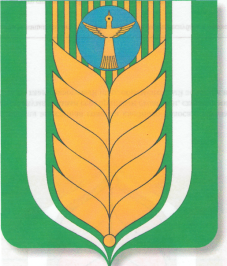 АДМИНИСТРАЦИЯ                     СЕЛЬСКОГО ПОСЕЛЕНИЯ ПЕРВОМАЙСКИЙ СЕЛЬСОВЕТ МУНИЦИПАЛЬНОГО РАЙОНА БЛАГОВАРСКИЙ РАЙОН РЕСПУБЛИКИ БАШКОРТОСТАНКАРАРПОСТАНОВЛЕНИЕ08.06.2017№ 52/408.06.2017Первомайский а.с.ПервомайскийНаименование товара, работы, услугиНаименование товара, работы, услугиКод ОКПДКод ОКПДФункциональное назначениеФункциональное назначениеПараметры, характеризующие потребительские свойства (функциональные характеристики) товаров, работ, услуг, по которым устанавливается требование к приобретаемым товарам, работам, услугамПараметры, характеризующие потребительские свойства (функциональные характеристики) товаров, работ, услуг, по которым устанавливается требование к приобретаемым товарам, работам, услугамЕд. измеренияЗначение1.2.…